Publicado en Madrid el 26/02/2021 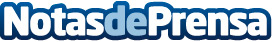 bcb celebra 25 años brindando soluciones tecnológicas con visión artificial en la industriaCon una amplia trayectoria en el mundo de la ingeniería y la visión artificial, bcb ha logrado consolidarse como un Partner tecnológico que brinda soluciones integradas en la mayoría de los sectores industrialesDatos de contacto:Mariel Gallardo Navarromarielgallardo@bcb.es917580050Nota de prensa publicada en: https://www.notasdeprensa.es/bcb-celebra-25-anos-brindando-soluciones Categorias: Nacional Programación Software Otros Servicios Innovación Tecnológica http://www.notasdeprensa.es